      AA&B Human Capital Services- Janitorial Co    2265 Roswell Road    Suite 100    Marietta, GA 30062    770.509.4806   ofc   770.509.2207 faxAlicia.Brown@AABHumanCapital.net              Alicia.Brown@AABJanitorialCleaning.com             https://www.aabjanitorialcleaning.com/Alicia A. Brown,  OwnerAlicia.Brown@AABJanitorialCleaning.com    Email904-576-2586   Cell                                    Capability Statement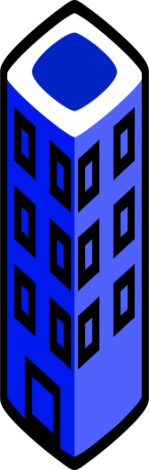 Federal & State Certified provider of  custodial cleaning services, building dwellings & office maintenance (non repairs), property cleanup & trash removal (non hazardous),  parking lot maintenance and  other general  commercial interior/exterior cleaning services subcontractor.Core Competencies & DifferentiatorsOwner has more than 6 yrs work experience in building maintenance & trash removal services.Owner has more than 20 yrs work experience in Office Administration & HR Management.All Staff are required to study & pass bi-monthly commercial cleaning online training courses. All Staff are required to adhere to current  OSHA Workplace Standards at clients’ worksite.All hiring practices are in accordance w/EEOC for Federal Contractors and its employees.All Staff must successfully clear/pass E-Verify, Criminal Background & Drug Screening Tests. Past  Performance JF Holmes Estates- Residential Cleaning Services Contract; 2016 - Present.  Private Online Website Clients- Commercial Cleaning Services Contracts; 2016 - Present.Local Retail Stores Maintenance- Retail Services Provider; 2015 - Present.Valet Living Services- Commercial Waste Management Contract; 2016 - 2018.Federal & State CodesFEIN #81-3526456  &  DUNS #080-036-1315  NAICS/ SIC Codes:  561720 & 561790. 734901, 734902, 734904, 734906, 734908, 7349-20, 26, 30 & 37SAM.gov MPIN #A80361315, CAGE #7Q857, FedBizOpps #813526456County Supplier/ Vendor:  Clayton #1803-46, Cobb #114671  &  Gwinnett # 6456State Procurement  Vendor:   GA #G813526456,  FL #F813526456 ,  SC #7000245931,  NC #376841City of Atlanta Supplier/Vendor #149699  &  MARTA Vendor #20454372 City of Marietta, GA Bus Lic & Occupation Cert #00073563Registered on Contractor websites:  PlanHub, VendorRegistry, iSqFt, CMD Solutions, BidNotice,          Government Bids, IPSBIDS, GovDirections & Construction Bid Source.Company  DataEstablished in 2016 by an American, Minority Female Owner & Operator.  Company certified with The City of Atlanta (SBE Cert # 2016-21-276). Certified with GA Dept of Transportation (DBE Cert #14575). Certified with Clayton County, GA Water Authority SLBE (Cert-1803-46).  Professional Business Liability (Cert #BLS58024279) & Commercial Auto Insurance policies $1M / $2M aggregated.  Professional  Janitorial  Cleaning  Bond  (# 32S514761).  